Dossier de sponsoring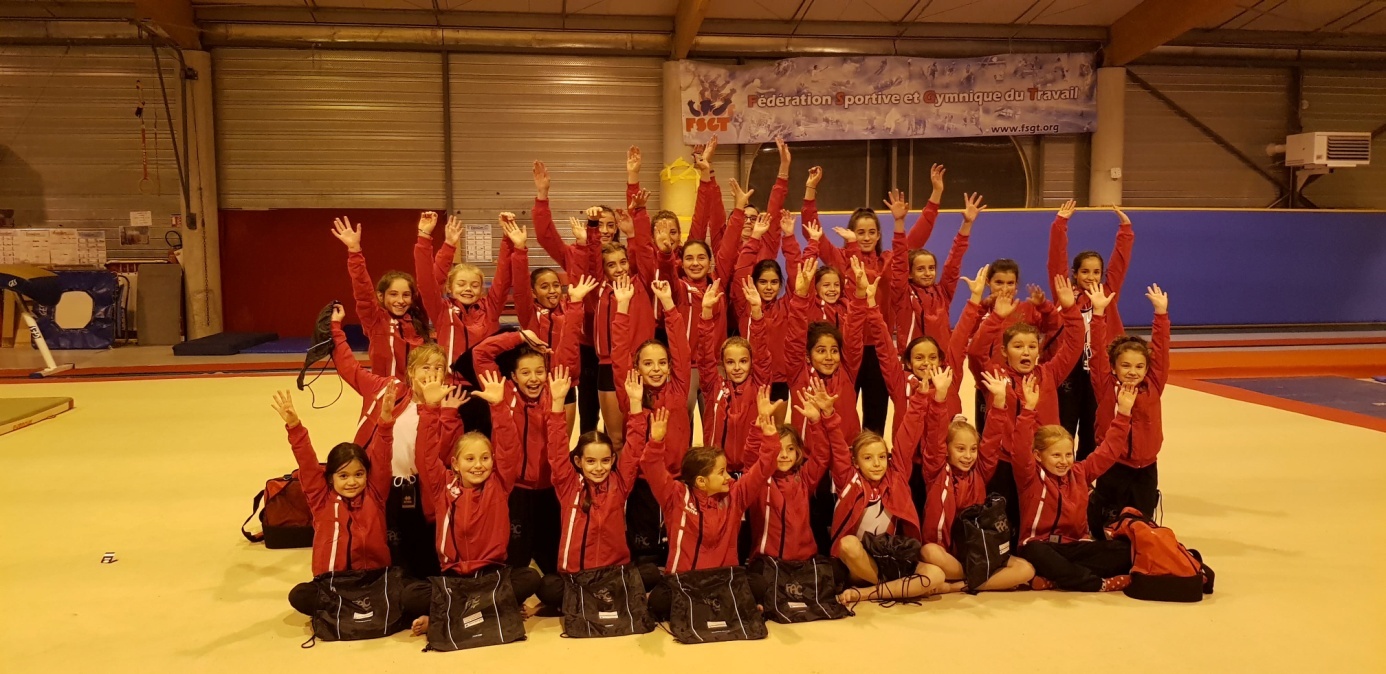 Club de gymnastique artistique, rythmique et acrobatique                 complexe sportif de l’ayroule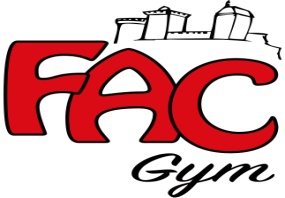                                                                    Le courbet 09000 FOIX                              INTRODUCTION     Notre  club existe depuis plus de 60 ans à Foix situé au complexe sportif de l’Ayroule.Afin de pouvoir donner plus d’ampleur et de continuer à développer notre club, nous recherchons des partenaires qui pourront nous soutenir financièrement.         Les atouts du sponsoring : Le sponsoring sportif est une technique de communication efficace pour les entreprises. L’enjeu est de faire connaître l’entreprise et de récolter des retombées valorisantes en termes d’image. Médiatique et convivial, le sport est le support idéal pour procurer des valeurs positives à la marque d’une entreprise. Le sport porte des valeurs fortes, comme l’esprit de compétition et le dépassement de soi, qui transmettent une image jeune et dynamique. Le partenariat d’un évènement sportif constitue une opportunité de contact direct et permet de valoriser la marque tout en créant un lien de proximité avec le public : le consommateur se trouve ainsi dans une situation non commerciale, qui le met en confiance. C’est pourquoi l’efficacité du sponsoring sportif est près de trois fois supérieure à celle de la publicité classique, souvent plus coûteuse. Le message diffusé est généralement implicite, et se limite à la seule évocation de la marque sur le lieu de compétition. Le caractère implicite du message sera compensé par la durée du parrainage et la fidélité, essentielles pour effectuer un sponsoring efficace. Notre histoire1898  création du premier club « les Fuxéens »1905  l’association est déclarée d’utilité  publique1954 création du Foix Athlétique Club, association omnisport où l’on pratiquait du basket-ball, du volley-ball, de l’athlétisme et de la préparation physique militaire (à l’image des pompiers de Paris).1998, le gymnase spécialisé du Courbet est inauguré. Au fils du temps, la gymnastique a pris le dessus et elle n’a pas cessé de se développer. Le FAC est affilié à 2 fédérations la FSGT (fédération  omnisport) et la FFG (fédération française de gymnastique).De 1954 à 1998, le club est hébergé au gymnase scolaire de Lucien Goron  (ancienne école Laquière), où tous les soirs le matériel (agrès et tapis) était monté et démonté.	Depuis, des activités ont vu le jour comme la gymnastique rythmique, la gymnastique de maintien pour adultes, la team-gym.	Le club a une  école de sport qui accueille les enfants à partir de 3 ans  et des groupes de compétition à finalité régionale ou nationale. La formation des cadres, des juges et des gymnastes fait partie des priorités du club.Dossier de sponsoringFOIX ATHLETIC CLUB         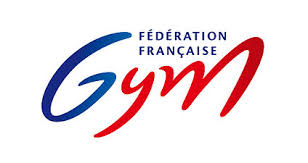 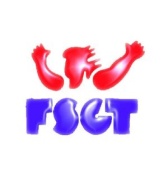 1. PRESENTATION DU CLUBLe Foix Athletic club à été crée en 1954 club omnisport puis très vite spécialisé en gymnastique artistique et rythmique.Depuis sa création le club ne cesse de se développer, géré uniquement par des bénévoles.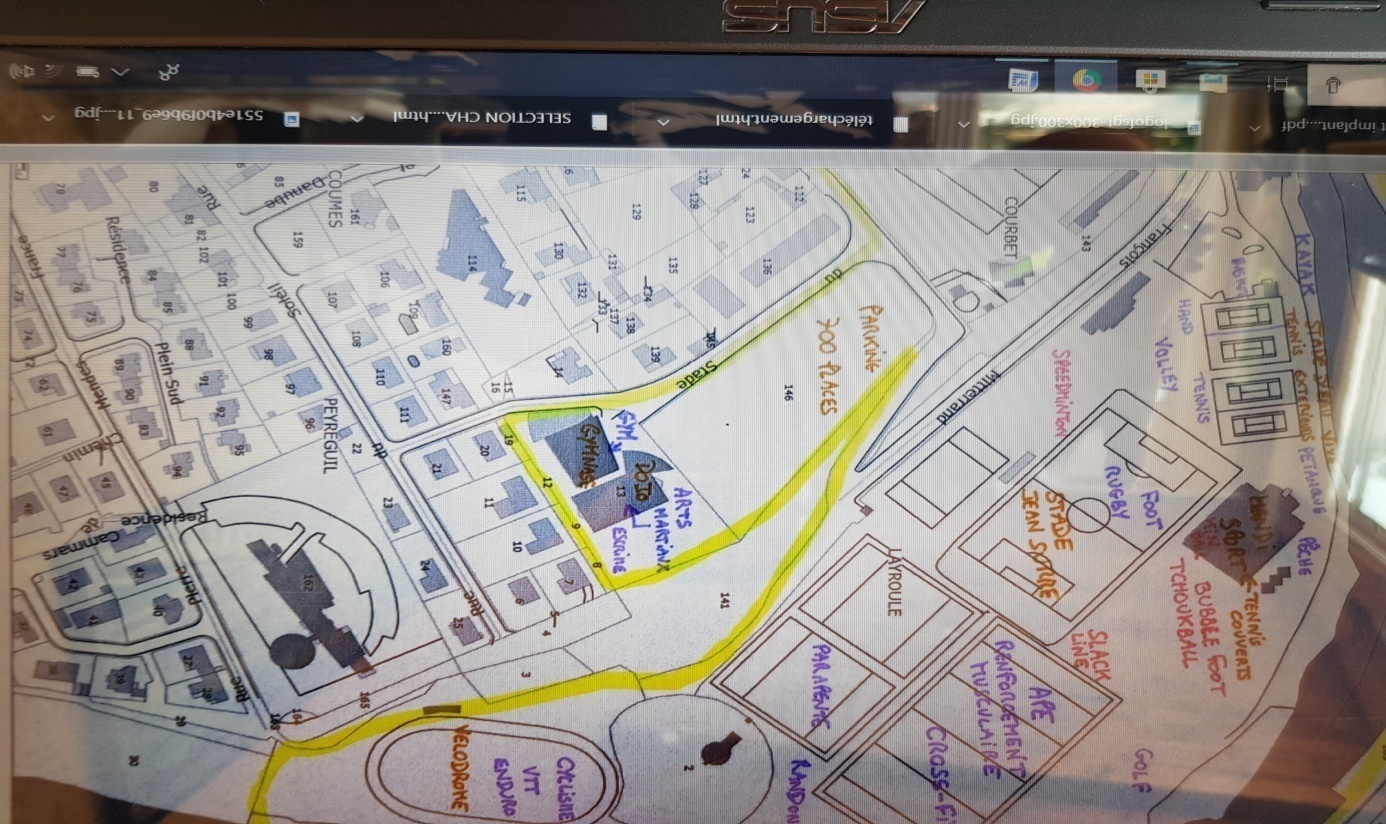 Le club dispose d’une équipe d’une quinzaine de bénévoles dynamiques, soucieux du développement d’une bonne image de l’association et très ambitieuse au niveau sportif. Les licenciés du club évoluent dans une ambiance conviviale et chaleureuse et sont fiers de porter et de défendre les couleurs de FOIXLE CLUB EN QUELQUES CHIFFRESLe FAC compte 250 licenciés, dont 15 bénévoles pour la saison 2018 /2019Le club encadre des activités se pratiquant en loisir et compétition.Loisirs : Mixte BB GYM 3/4 ANS, EVEIL GYM 5/6 ANS, Fille gym 6/8 ANS, 9 ANS et plus, 16 ans et plus (gym entretien)Fille GR 5/7 ANS, 8 ANS et plusGarçons  5/7 ANS,  8 ans et plusCompétition          2 fédérations FFG et FSGTFille gym : 2 équipes poussine, 5 équipes benjamine, 2 équipes minime, 1 équipe cadette, 2 équipes toute catégorie , 4 individuellesGarçon : 1 équipe poussine, 1 équipe benjamineMixte TEAM : 1 équipe adulte RESULTATS FSGT :ZONE filles : EQUIPE BENJAMINE  4ème                                    EQUIPE MINIME, 7eme  placeNATIONAL Filles : en EQUIPE : TC  3ème                                 INDIVIDUELLES : Une benjamine 3ème     D3, en D2 : une BENJAMINE  4ème, une BENJAMINE 5ème , une cadette 9èmeRESULTATS FFG :FILIERE PERFORMENCE  fille : 3 individuelles 14ème, 19ème, un forfait blessure FILIERE FEDERALE  fille : 1 EQUIPE MINIME 4ème en zoneLA STRUCTURE ACTUELLE EST PRESIDEE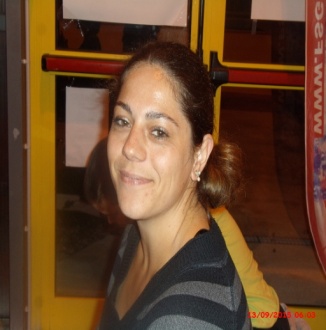 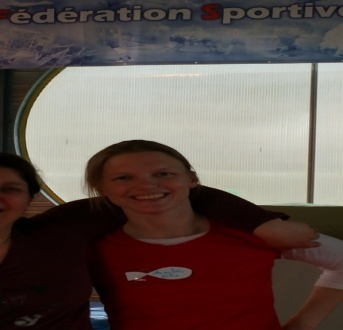 Cindy blois                    sophie auriacLe conseil d’administration :Les co-présidentes : BLOIS CINDY  AURIAC SOPHIESecrétaire : JOLLIVE PASCALESecrétaire adjointe : PINTO LAETITIATrésorière : BONNEFOND YOLANDETrésorière adjointe : GRANDVAUX CHRISTINE2.  PROJET DU CLUBOBJECTIFS  RECHERCHESENGAGEMENT MORAL :Notre engagement moral est très fort.  Nous exigeons de nos licenciés de respecter des règles de base telle que le respect des partenaires, adversaires, juges, éducateurs, dirigeants. Tous ces éléments font partis de notre charte et nous demandons à nos licenciés, dirigeants d’être exemplaires.ENGAGEMENT SPORTIFOrganisation des cours loisirs et des cours de compétitionOrganisation des périodes des compétitionsOrganisation des aménagements des cours pour les compétitions pendant les vacancesAmener des débutants au plaisir  de progresserEVENEMENTS ANNUELS PROPOSES PAR LE FOIX ATHLETIC CLUB2 Galas: un  en Janvier pour les écoles de sport et un en Juin avec tout le club.Vide grenier1 Compétition régionale FSGTParticiper aux animations de la ville3. NOS AMBITIONSLe nombre de licenciés est en hausse chaque année, atteignant à ce jour plus de 250 licenciés. La demande afflue déjà quant à la rentrée prochaine preuve de l’attractivité et de la bonne image du club. A ce jour, nous comptons 3 équipes qui participent au championnat de France en FSGT en gym , nous espérons pour la saison prochaine non pas des podiums mais des premières places.  Nous espérons également briller en FFG.Nous espérons pouvoir mettre en place une autre affiliation en UFOLEP à la rentrée afin de pouvoir répondre aux besoins de nos compétiteurs et leur permettre ainsi de découvrir de nouveaux programmes qui répondent mieux à  leurs niveaux.  Sportivement, l’excellent travail des bénévoles et des compétiteurs en 2018/2019 a pris tout son sens durant cette année ce qui nous a permis de réaliser une belle saison.Nos partenaires de la saison échu, nous ont permis d’équiper tous les licenciés engagé en compétition de sacs de sport, sacs de maniques, survêtements, nous espérons réitérer  cette année pour du matériel sportif. 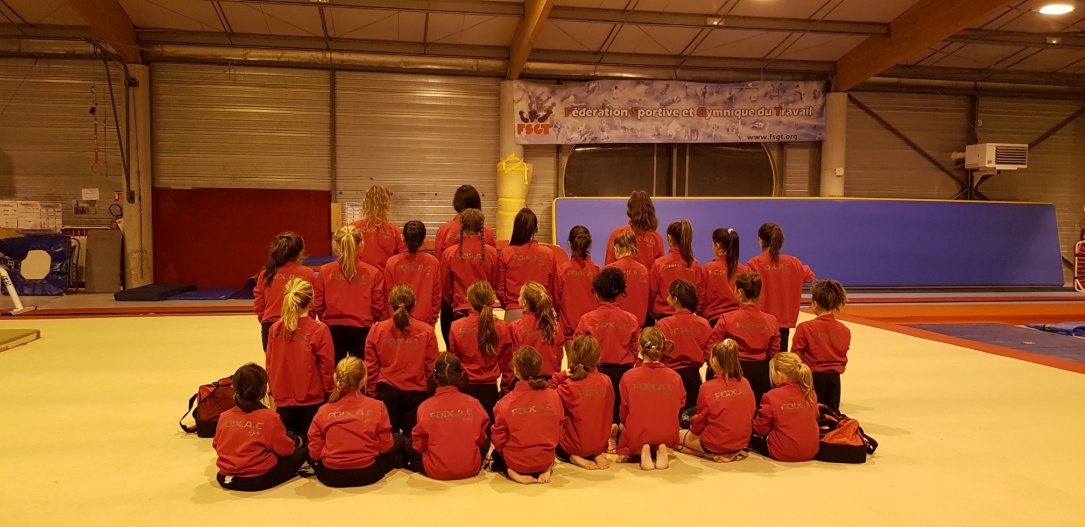 4. VOS AVANTAGESNous vous proposons de vous joindre à notre projet, vous qui êtes une entreprise proche des ambitions et des valeurs de notre  club. Les spectateurs sont toujours nombreux à se réunirent pour nos galas et nos compétitions à domicile. Les spectateurs sont composés de la famille, des amis et autres curieux de tous âges et catégories professionnelles. Nous organisons deux galas : un début janvier et un au mois de mai.  Chacun  rassemble près de 660 personnes. Ainsi votre pub sera présente lors de ses manifestations sur affiches et par des annonces au micro. Vous avez la possibilité d’inscrire votre identité visuelle sur nos survêtements, tee-shirts, ou sur des supports publicitaires disposés dans notre gymnase. Cela vous donnera ainsi l’opportunité d’assurer la visibilité de votre entreprise au niveau départemental. Vous pourrez acquérir une plus grande notoriété et une image valorisante associée à celle de notre club : sportive, sympathique et dynamique. De notre côté, votre participation nous permettra de continuer à faire vivre le club et à le développer.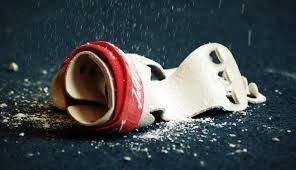                                      5. nos engagementsLe club de FOIX ATHLETIC CLUB s’engage à communiquer le plus souvent possible l’identité de votre entreprise sous différentes formes : - Grâce à des annonces au micro lors de notre soirée et du Loto. - Grâce à des liens sur notre site Internet et sur notre page Facebook. - Grâce à la mise en service de vos cartes de visite à la buvette - Encourager les membres de l’association à avoir recours aux services proposés par les partenaires. Pour tout sponsoring, nous nous engageons à vous fournir une facture en bonne et du forme ce qui vous permettra de déduire fiscalement la somme versée ou de bénéficier d’une déduction d’impôts pour tout mécénat. Exemple de déduction d’impôts :6. PROPOSITIONS DE PARTENARIATDes avantages financiers : le FOIX ATHLETIC CLUB étant une association « loi 1901 », à caractère sportif et éducatif, toute somme versée à FOIX ATHLETIC CLUB  dans le cadre d’un partenariat sera déductible d’impôts Nous pouvons également envisager d’autres possibilités de moyens de communication.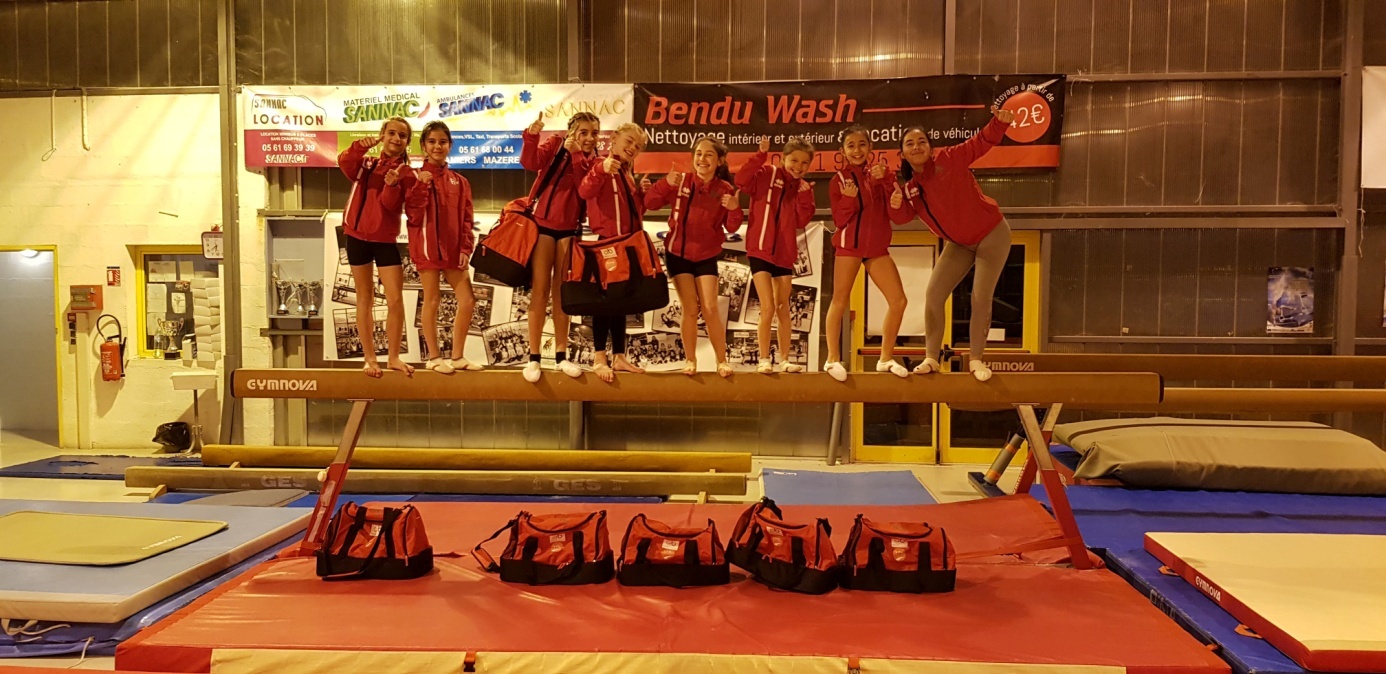 L’EMPLACEMENT DES PANNEAUX PUBLICITAIRES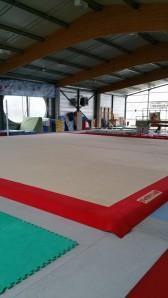 Vos interlocuteurs privilégiés :                                       ConclusionPOURQUOI ÊTRE PARTENAIRE ?Être partenaire du FOIX ATHLETIC CLUB c’est :Soutenir un club de gym ambitieux.        Donner une image jeune et dynamique à son entreprise, en l’associant à un club symbolisant les valeurs telles que l’esprit d’équipe, l’ambition, le dépassement de soi. Profiter d’une communication sur le département de l’ARIEGE.        Bénéficier d’avantages fiscaux pour des apports financiers ou en nature, dans le cadre d’une opération de sponsoring ou d’un don.FOIX ATHLETIC CLUBCOMPLEXE SPORTIF DE L’AYROULELE COURBET09000 FOIXTEL 0681101480Site internet https://foixathletic.sportsregions.frMail : jcpjollive@wanadoo.fr« Je soutiens le club FOIX ATHLETIC CLUB avec le partenariat suivant :Banderoles publicitaires selon détails ci-dessus 350 puis 300 euros/anDon AutresEntreprise : …………………………….. Email : ……………………………… Adresse :…………………………………………………………………………………. Tel : ……………………………………. Nom : ………………………………….. Prénom : …………………………….Pour …………. € Date : ……………………. Signature : Que je réglerai dans les 30 jours dès réception de la facture.A ………….. , le ……………     Mr/Mme………………           Signature :MONTANT DU SPONSORINGPART DEDUCTIBLE DES IMPOTSPART RESTANTE100060040080048032060036028050030020040024016030018012020012080100604040N°FORMULETARIF1banderole publicitaire (fournie par vos soins)1ère année : 3502 années suivantes : 3002Dons-3Autre projet ….4BLOIS CINDYCo-présidente0682535385AURIAC SOPHIECo-présidente0778130779JOLLIVE PASCALESecrétaire0681101480